pré - ADMISSÃO DE FUNCIONÁRIOS QUEM: Recursos HumanosQUEM: Recursos HumanosQUEM: Recursos HumanosQUEM: Recursos HumanosQUEM: Recursos HumanosQUEM: Recursos HumanosQUEM: Recursos HumanosONDE: Recursos Humanos.ONDE: Recursos Humanos.ONDE: Recursos Humanos.ONDE: Recursos Humanos.ONDE: Recursos Humanos.ONDE: Recursos Humanos.ONDE: Recursos Humanos.QUANDO: Após solicitação de admissão.QUANDO: Após solicitação de admissão.QUANDO: Após solicitação de admissão.QUANDO: Após solicitação de admissão.QUANDO: Após solicitação de admissão.QUANDO: Após solicitação de admissão.QUANDO: Após solicitação de admissão.OBJETIVO: Estabelecer os procedimentos necessários para a pré - admissão de funcionários. 	OBJETIVO: Estabelecer os procedimentos necessários para a pré - admissão de funcionários. 	OBJETIVO: Estabelecer os procedimentos necessários para a pré - admissão de funcionários. 	OBJETIVO: Estabelecer os procedimentos necessários para a pré - admissão de funcionários. 	OBJETIVO: Estabelecer os procedimentos necessários para a pré - admissão de funcionários. 	OBJETIVO: Estabelecer os procedimentos necessários para a pré - admissão de funcionários. 	OBJETIVO: Estabelecer os procedimentos necessários para a pré - admissão de funcionários. 	CONCEITOS: LGPD – Lei Geral de Proteção de Dados PessoaisPIS – Programa de Integração SocialCONCEITOS: LGPD – Lei Geral de Proteção de Dados PessoaisPIS – Programa de Integração SocialCONCEITOS: LGPD – Lei Geral de Proteção de Dados PessoaisPIS – Programa de Integração SocialCONCEITOS: LGPD – Lei Geral de Proteção de Dados PessoaisPIS – Programa de Integração SocialCONCEITOS: LGPD – Lei Geral de Proteção de Dados PessoaisPIS – Programa de Integração SocialCONCEITOS: LGPD – Lei Geral de Proteção de Dados PessoaisPIS – Programa de Integração SocialCONCEITOS: LGPD – Lei Geral de Proteção de Dados PessoaisPIS – Programa de Integração SocialDESCRIÇÃO DO PROCEDIMENTOS:Após o processo de seleção do candidato pelo setor de Recrutamento e Seleção, é agendado o exame admissional, onde o candidato é atendido pelo médico do trabalho e o mesmo coloca seu parecer sendo, apto ou inapto.Após o candidato aprovado, o setor de Recrutamento e Seleção entrega o formulário a área de Recursos Humanos que agendará o exame admissional.Definido a data do exame, a mensagem informando o candidato sobre sua aprovação para a próxima etapa do processo é encaminhada via whatsapp corporativo da instituição.Juntamente com a mensagem informando sua aprovação, é enviado o TERMO DE CONSENTIMENTO PARA TRATAMENTO DE DADOS PESSOAIS - LGPD. Em seguida, o arquivo PDF solicitando ao candidato que enviem a foto de seus documentos pessoais, para que seja realizado a pré-admissão.Além das fotos solicitadas, no arquivo PDF é solicitado ao candidato que ele se comprometa a trazer no dia do exame admissional agendado a cópia de alguns documentos obrigatórios, para que seja encaminhado ao departamento pessoal e o registro do funcionário seja finalizado. Cabe a área de Recursos Humanos solicitar os documentos conforme o print abaixo, relativos a pré-admissão e admissão, adequados aos requisitos do cargo e realizar a pré admissão, após o DP se encarregará de todas as providências legais para o registro do novo funcionário.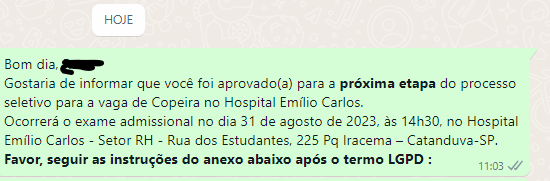 Figura 1 - Mensagem informando o candidato sobre sua aprovação para a próxima etapa do processo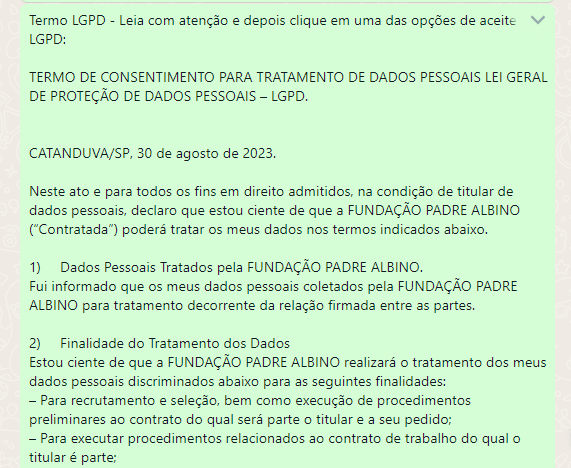 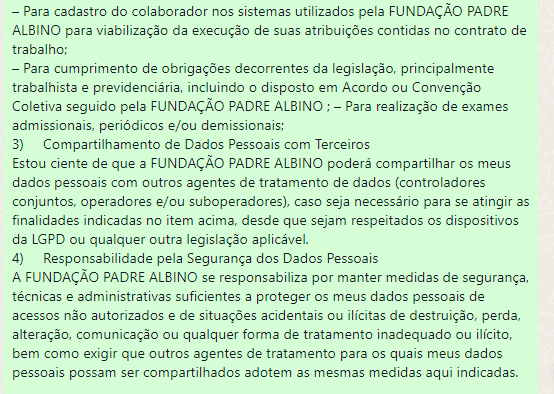 Figura 2 - TERMO DE CONSENTIMENTO PARA TRATAMENTO DE DADOS PESSOAIS - LGPDRESPONSABILIDADESDO RECRUTAMENTO E SELEÇÃORecrutar e selecionar candidatos conforme solicitação;Encaminhar relatório do candidato para a área de Recursos Humanos.DO RECURSOS HUMANOSAgendar o exame admissional e solicitar os documentos para a pré-admissão.Encaminhar a cópia dos documentos adicionais para a área de departamento pessoal, e assim, realizar o registro do novo funcionário.DO CANDIDATOApresentar ao Setor de Recursos Humanos todos os documentos exigidos.DO DEPARTAMENTO PESSOALPreparar documentos legais para admissão;Fazer anotação na CTPS;Cadastrar no PIS se primeiro emprego;Cadastrar no Sistema de Folha de Pagamento.DESCRIÇÃO DO PROCEDIMENTOS:Após o processo de seleção do candidato pelo setor de Recrutamento e Seleção, é agendado o exame admissional, onde o candidato é atendido pelo médico do trabalho e o mesmo coloca seu parecer sendo, apto ou inapto.Após o candidato aprovado, o setor de Recrutamento e Seleção entrega o formulário a área de Recursos Humanos que agendará o exame admissional.Definido a data do exame, a mensagem informando o candidato sobre sua aprovação para a próxima etapa do processo é encaminhada via whatsapp corporativo da instituição.Juntamente com a mensagem informando sua aprovação, é enviado o TERMO DE CONSENTIMENTO PARA TRATAMENTO DE DADOS PESSOAIS - LGPD. Em seguida, o arquivo PDF solicitando ao candidato que enviem a foto de seus documentos pessoais, para que seja realizado a pré-admissão.Além das fotos solicitadas, no arquivo PDF é solicitado ao candidato que ele se comprometa a trazer no dia do exame admissional agendado a cópia de alguns documentos obrigatórios, para que seja encaminhado ao departamento pessoal e o registro do funcionário seja finalizado. Cabe a área de Recursos Humanos solicitar os documentos conforme o print abaixo, relativos a pré-admissão e admissão, adequados aos requisitos do cargo e realizar a pré admissão, após o DP se encarregará de todas as providências legais para o registro do novo funcionário.Figura 1 - Mensagem informando o candidato sobre sua aprovação para a próxima etapa do processoFigura 2 - TERMO DE CONSENTIMENTO PARA TRATAMENTO DE DADOS PESSOAIS - LGPDRESPONSABILIDADESDO RECRUTAMENTO E SELEÇÃORecrutar e selecionar candidatos conforme solicitação;Encaminhar relatório do candidato para a área de Recursos Humanos.DO RECURSOS HUMANOSAgendar o exame admissional e solicitar os documentos para a pré-admissão.Encaminhar a cópia dos documentos adicionais para a área de departamento pessoal, e assim, realizar o registro do novo funcionário.DO CANDIDATOApresentar ao Setor de Recursos Humanos todos os documentos exigidos.DO DEPARTAMENTO PESSOALPreparar documentos legais para admissão;Fazer anotação na CTPS;Cadastrar no PIS se primeiro emprego;Cadastrar no Sistema de Folha de Pagamento.DESCRIÇÃO DO PROCEDIMENTOS:Após o processo de seleção do candidato pelo setor de Recrutamento e Seleção, é agendado o exame admissional, onde o candidato é atendido pelo médico do trabalho e o mesmo coloca seu parecer sendo, apto ou inapto.Após o candidato aprovado, o setor de Recrutamento e Seleção entrega o formulário a área de Recursos Humanos que agendará o exame admissional.Definido a data do exame, a mensagem informando o candidato sobre sua aprovação para a próxima etapa do processo é encaminhada via whatsapp corporativo da instituição.Juntamente com a mensagem informando sua aprovação, é enviado o TERMO DE CONSENTIMENTO PARA TRATAMENTO DE DADOS PESSOAIS - LGPD. Em seguida, o arquivo PDF solicitando ao candidato que enviem a foto de seus documentos pessoais, para que seja realizado a pré-admissão.Além das fotos solicitadas, no arquivo PDF é solicitado ao candidato que ele se comprometa a trazer no dia do exame admissional agendado a cópia de alguns documentos obrigatórios, para que seja encaminhado ao departamento pessoal e o registro do funcionário seja finalizado. Cabe a área de Recursos Humanos solicitar os documentos conforme o print abaixo, relativos a pré-admissão e admissão, adequados aos requisitos do cargo e realizar a pré admissão, após o DP se encarregará de todas as providências legais para o registro do novo funcionário.Figura 1 - Mensagem informando o candidato sobre sua aprovação para a próxima etapa do processoFigura 2 - TERMO DE CONSENTIMENTO PARA TRATAMENTO DE DADOS PESSOAIS - LGPDRESPONSABILIDADESDO RECRUTAMENTO E SELEÇÃORecrutar e selecionar candidatos conforme solicitação;Encaminhar relatório do candidato para a área de Recursos Humanos.DO RECURSOS HUMANOSAgendar o exame admissional e solicitar os documentos para a pré-admissão.Encaminhar a cópia dos documentos adicionais para a área de departamento pessoal, e assim, realizar o registro do novo funcionário.DO CANDIDATOApresentar ao Setor de Recursos Humanos todos os documentos exigidos.DO DEPARTAMENTO PESSOALPreparar documentos legais para admissão;Fazer anotação na CTPS;Cadastrar no PIS se primeiro emprego;Cadastrar no Sistema de Folha de Pagamento.DESCRIÇÃO DO PROCEDIMENTOS:Após o processo de seleção do candidato pelo setor de Recrutamento e Seleção, é agendado o exame admissional, onde o candidato é atendido pelo médico do trabalho e o mesmo coloca seu parecer sendo, apto ou inapto.Após o candidato aprovado, o setor de Recrutamento e Seleção entrega o formulário a área de Recursos Humanos que agendará o exame admissional.Definido a data do exame, a mensagem informando o candidato sobre sua aprovação para a próxima etapa do processo é encaminhada via whatsapp corporativo da instituição.Juntamente com a mensagem informando sua aprovação, é enviado o TERMO DE CONSENTIMENTO PARA TRATAMENTO DE DADOS PESSOAIS - LGPD. Em seguida, o arquivo PDF solicitando ao candidato que enviem a foto de seus documentos pessoais, para que seja realizado a pré-admissão.Além das fotos solicitadas, no arquivo PDF é solicitado ao candidato que ele se comprometa a trazer no dia do exame admissional agendado a cópia de alguns documentos obrigatórios, para que seja encaminhado ao departamento pessoal e o registro do funcionário seja finalizado. Cabe a área de Recursos Humanos solicitar os documentos conforme o print abaixo, relativos a pré-admissão e admissão, adequados aos requisitos do cargo e realizar a pré admissão, após o DP se encarregará de todas as providências legais para o registro do novo funcionário.Figura 1 - Mensagem informando o candidato sobre sua aprovação para a próxima etapa do processoFigura 2 - TERMO DE CONSENTIMENTO PARA TRATAMENTO DE DADOS PESSOAIS - LGPDRESPONSABILIDADESDO RECRUTAMENTO E SELEÇÃORecrutar e selecionar candidatos conforme solicitação;Encaminhar relatório do candidato para a área de Recursos Humanos.DO RECURSOS HUMANOSAgendar o exame admissional e solicitar os documentos para a pré-admissão.Encaminhar a cópia dos documentos adicionais para a área de departamento pessoal, e assim, realizar o registro do novo funcionário.DO CANDIDATOApresentar ao Setor de Recursos Humanos todos os documentos exigidos.DO DEPARTAMENTO PESSOALPreparar documentos legais para admissão;Fazer anotação na CTPS;Cadastrar no PIS se primeiro emprego;Cadastrar no Sistema de Folha de Pagamento.DESCRIÇÃO DO PROCEDIMENTOS:Após o processo de seleção do candidato pelo setor de Recrutamento e Seleção, é agendado o exame admissional, onde o candidato é atendido pelo médico do trabalho e o mesmo coloca seu parecer sendo, apto ou inapto.Após o candidato aprovado, o setor de Recrutamento e Seleção entrega o formulário a área de Recursos Humanos que agendará o exame admissional.Definido a data do exame, a mensagem informando o candidato sobre sua aprovação para a próxima etapa do processo é encaminhada via whatsapp corporativo da instituição.Juntamente com a mensagem informando sua aprovação, é enviado o TERMO DE CONSENTIMENTO PARA TRATAMENTO DE DADOS PESSOAIS - LGPD. Em seguida, o arquivo PDF solicitando ao candidato que enviem a foto de seus documentos pessoais, para que seja realizado a pré-admissão.Além das fotos solicitadas, no arquivo PDF é solicitado ao candidato que ele se comprometa a trazer no dia do exame admissional agendado a cópia de alguns documentos obrigatórios, para que seja encaminhado ao departamento pessoal e o registro do funcionário seja finalizado. Cabe a área de Recursos Humanos solicitar os documentos conforme o print abaixo, relativos a pré-admissão e admissão, adequados aos requisitos do cargo e realizar a pré admissão, após o DP se encarregará de todas as providências legais para o registro do novo funcionário.Figura 1 - Mensagem informando o candidato sobre sua aprovação para a próxima etapa do processoFigura 2 - TERMO DE CONSENTIMENTO PARA TRATAMENTO DE DADOS PESSOAIS - LGPDRESPONSABILIDADESDO RECRUTAMENTO E SELEÇÃORecrutar e selecionar candidatos conforme solicitação;Encaminhar relatório do candidato para a área de Recursos Humanos.DO RECURSOS HUMANOSAgendar o exame admissional e solicitar os documentos para a pré-admissão.Encaminhar a cópia dos documentos adicionais para a área de departamento pessoal, e assim, realizar o registro do novo funcionário.DO CANDIDATOApresentar ao Setor de Recursos Humanos todos os documentos exigidos.DO DEPARTAMENTO PESSOALPreparar documentos legais para admissão;Fazer anotação na CTPS;Cadastrar no PIS se primeiro emprego;Cadastrar no Sistema de Folha de Pagamento.DESCRIÇÃO DO PROCEDIMENTOS:Após o processo de seleção do candidato pelo setor de Recrutamento e Seleção, é agendado o exame admissional, onde o candidato é atendido pelo médico do trabalho e o mesmo coloca seu parecer sendo, apto ou inapto.Após o candidato aprovado, o setor de Recrutamento e Seleção entrega o formulário a área de Recursos Humanos que agendará o exame admissional.Definido a data do exame, a mensagem informando o candidato sobre sua aprovação para a próxima etapa do processo é encaminhada via whatsapp corporativo da instituição.Juntamente com a mensagem informando sua aprovação, é enviado o TERMO DE CONSENTIMENTO PARA TRATAMENTO DE DADOS PESSOAIS - LGPD. Em seguida, o arquivo PDF solicitando ao candidato que enviem a foto de seus documentos pessoais, para que seja realizado a pré-admissão.Além das fotos solicitadas, no arquivo PDF é solicitado ao candidato que ele se comprometa a trazer no dia do exame admissional agendado a cópia de alguns documentos obrigatórios, para que seja encaminhado ao departamento pessoal e o registro do funcionário seja finalizado. Cabe a área de Recursos Humanos solicitar os documentos conforme o print abaixo, relativos a pré-admissão e admissão, adequados aos requisitos do cargo e realizar a pré admissão, após o DP se encarregará de todas as providências legais para o registro do novo funcionário.Figura 1 - Mensagem informando o candidato sobre sua aprovação para a próxima etapa do processoFigura 2 - TERMO DE CONSENTIMENTO PARA TRATAMENTO DE DADOS PESSOAIS - LGPDRESPONSABILIDADESDO RECRUTAMENTO E SELEÇÃORecrutar e selecionar candidatos conforme solicitação;Encaminhar relatório do candidato para a área de Recursos Humanos.DO RECURSOS HUMANOSAgendar o exame admissional e solicitar os documentos para a pré-admissão.Encaminhar a cópia dos documentos adicionais para a área de departamento pessoal, e assim, realizar o registro do novo funcionário.DO CANDIDATOApresentar ao Setor de Recursos Humanos todos os documentos exigidos.DO DEPARTAMENTO PESSOALPreparar documentos legais para admissão;Fazer anotação na CTPS;Cadastrar no PIS se primeiro emprego;Cadastrar no Sistema de Folha de Pagamento.DESCRIÇÃO DO PROCEDIMENTOS:Após o processo de seleção do candidato pelo setor de Recrutamento e Seleção, é agendado o exame admissional, onde o candidato é atendido pelo médico do trabalho e o mesmo coloca seu parecer sendo, apto ou inapto.Após o candidato aprovado, o setor de Recrutamento e Seleção entrega o formulário a área de Recursos Humanos que agendará o exame admissional.Definido a data do exame, a mensagem informando o candidato sobre sua aprovação para a próxima etapa do processo é encaminhada via whatsapp corporativo da instituição.Juntamente com a mensagem informando sua aprovação, é enviado o TERMO DE CONSENTIMENTO PARA TRATAMENTO DE DADOS PESSOAIS - LGPD. Em seguida, o arquivo PDF solicitando ao candidato que enviem a foto de seus documentos pessoais, para que seja realizado a pré-admissão.Além das fotos solicitadas, no arquivo PDF é solicitado ao candidato que ele se comprometa a trazer no dia do exame admissional agendado a cópia de alguns documentos obrigatórios, para que seja encaminhado ao departamento pessoal e o registro do funcionário seja finalizado. Cabe a área de Recursos Humanos solicitar os documentos conforme o print abaixo, relativos a pré-admissão e admissão, adequados aos requisitos do cargo e realizar a pré admissão, após o DP se encarregará de todas as providências legais para o registro do novo funcionário.Figura 1 - Mensagem informando o candidato sobre sua aprovação para a próxima etapa do processoFigura 2 - TERMO DE CONSENTIMENTO PARA TRATAMENTO DE DADOS PESSOAIS - LGPDRESPONSABILIDADESDO RECRUTAMENTO E SELEÇÃORecrutar e selecionar candidatos conforme solicitação;Encaminhar relatório do candidato para a área de Recursos Humanos.DO RECURSOS HUMANOSAgendar o exame admissional e solicitar os documentos para a pré-admissão.Encaminhar a cópia dos documentos adicionais para a área de departamento pessoal, e assim, realizar o registro do novo funcionário.DO CANDIDATOApresentar ao Setor de Recursos Humanos todos os documentos exigidos.DO DEPARTAMENTO PESSOALPreparar documentos legais para admissão;Fazer anotação na CTPS;Cadastrar no PIS se primeiro emprego;Cadastrar no Sistema de Folha de Pagamento.OUTROS DOCUMENTOS APLICÁVEIS: FRI-RHU-001 Requisição de PessoalOUTROS DOCUMENTOS APLICÁVEIS: FRI-RHU-001 Requisição de PessoalOUTROS DOCUMENTOS APLICÁVEIS: FRI-RHU-001 Requisição de PessoalOUTROS DOCUMENTOS APLICÁVEIS: FRI-RHU-001 Requisição de PessoalOUTROS DOCUMENTOS APLICÁVEIS: FRI-RHU-001 Requisição de PessoalOUTROS DOCUMENTOS APLICÁVEIS: FRI-RHU-001 Requisição de PessoalOUTROS DOCUMENTOS APLICÁVEIS: FRI-RHU-001 Requisição de PessoalMATRIZ DE REGISTROS: Não aplicável.MATRIZ DE REGISTROS: Não aplicável.MATRIZ DE REGISTROS: Não aplicável.MATRIZ DE REGISTROS: Não aplicável.MATRIZ DE REGISTROS: Não aplicável.MATRIZ DE REGISTROS: Não aplicável.MATRIZ DE REGISTROS: Não aplicável.O QUE FAZER CASO NÃO ATINJA O ESPERADO:  Caso o candidato desista da vaga, cancelar o processo.O QUE FAZER CASO NÃO ATINJA O ESPERADO:  Caso o candidato desista da vaga, cancelar o processo.O QUE FAZER CASO NÃO ATINJA O ESPERADO:  Caso o candidato desista da vaga, cancelar o processo.O QUE FAZER CASO NÃO ATINJA O ESPERADO:  Caso o candidato desista da vaga, cancelar o processo.O QUE FAZER CASO NÃO ATINJA O ESPERADO:  Caso o candidato desista da vaga, cancelar o processo.O QUE FAZER CASO NÃO ATINJA O ESPERADO:  Caso o candidato desista da vaga, cancelar o processo.O QUE FAZER CASO NÃO ATINJA O ESPERADO:  Caso o candidato desista da vaga, cancelar o processo.REFERÊNCIAS: Não aplicável.REFERÊNCIAS: Não aplicável.REFERÊNCIAS: Não aplicável.REFERÊNCIAS: Não aplicável.REFERÊNCIAS: Não aplicável.REFERÊNCIAS: Não aplicável.REFERÊNCIAS: Não aplicável.HISTÓRICO DAS REVISÕES:00 – Elaboração e envio para aprovação. Emissão inicial – 01/05/2010.01 – Releitura e envio para aprovação – 08/201202 – Releitura e envio para aprovação – 08/201403 – Releitura e envio para aprovação – 08/201604 – Releitura e envio para aprovação – 08/201805 – Revisado sem alteração – 05-2019 06 – Alterado a página 2, “Atualização lista de documentos” – 07/2020.07 – Alterado a página 3, inserido “Outros documentos aplicáveis, Matriz de registro, referências e histórico de revisões”. – 08/2021. 08 – Alterada descrição do procedimento item 06. – 08/2023. Envio para aprovação – 11/2023HISTÓRICO DAS REVISÕES:00 – Elaboração e envio para aprovação. Emissão inicial – 01/05/2010.01 – Releitura e envio para aprovação – 08/201202 – Releitura e envio para aprovação – 08/201403 – Releitura e envio para aprovação – 08/201604 – Releitura e envio para aprovação – 08/201805 – Revisado sem alteração – 05-2019 06 – Alterado a página 2, “Atualização lista de documentos” – 07/2020.07 – Alterado a página 3, inserido “Outros documentos aplicáveis, Matriz de registro, referências e histórico de revisões”. – 08/2021. 08 – Alterada descrição do procedimento item 06. – 08/2023. Envio para aprovação – 11/2023HISTÓRICO DAS REVISÕES:00 – Elaboração e envio para aprovação. Emissão inicial – 01/05/2010.01 – Releitura e envio para aprovação – 08/201202 – Releitura e envio para aprovação – 08/201403 – Releitura e envio para aprovação – 08/201604 – Releitura e envio para aprovação – 08/201805 – Revisado sem alteração – 05-2019 06 – Alterado a página 2, “Atualização lista de documentos” – 07/2020.07 – Alterado a página 3, inserido “Outros documentos aplicáveis, Matriz de registro, referências e histórico de revisões”. – 08/2021. 08 – Alterada descrição do procedimento item 06. – 08/2023. Envio para aprovação – 11/2023HISTÓRICO DAS REVISÕES:00 – Elaboração e envio para aprovação. Emissão inicial – 01/05/2010.01 – Releitura e envio para aprovação – 08/201202 – Releitura e envio para aprovação – 08/201403 – Releitura e envio para aprovação – 08/201604 – Releitura e envio para aprovação – 08/201805 – Revisado sem alteração – 05-2019 06 – Alterado a página 2, “Atualização lista de documentos” – 07/2020.07 – Alterado a página 3, inserido “Outros documentos aplicáveis, Matriz de registro, referências e histórico de revisões”. – 08/2021. 08 – Alterada descrição do procedimento item 06. – 08/2023. Envio para aprovação – 11/2023HISTÓRICO DAS REVISÕES:00 – Elaboração e envio para aprovação. Emissão inicial – 01/05/2010.01 – Releitura e envio para aprovação – 08/201202 – Releitura e envio para aprovação – 08/201403 – Releitura e envio para aprovação – 08/201604 – Releitura e envio para aprovação – 08/201805 – Revisado sem alteração – 05-2019 06 – Alterado a página 2, “Atualização lista de documentos” – 07/2020.07 – Alterado a página 3, inserido “Outros documentos aplicáveis, Matriz de registro, referências e histórico de revisões”. – 08/2021. 08 – Alterada descrição do procedimento item 06. – 08/2023. Envio para aprovação – 11/2023HISTÓRICO DAS REVISÕES:00 – Elaboração e envio para aprovação. Emissão inicial – 01/05/2010.01 – Releitura e envio para aprovação – 08/201202 – Releitura e envio para aprovação – 08/201403 – Releitura e envio para aprovação – 08/201604 – Releitura e envio para aprovação – 08/201805 – Revisado sem alteração – 05-2019 06 – Alterado a página 2, “Atualização lista de documentos” – 07/2020.07 – Alterado a página 3, inserido “Outros documentos aplicáveis, Matriz de registro, referências e histórico de revisões”. – 08/2021. 08 – Alterada descrição do procedimento item 06. – 08/2023. Envio para aprovação – 11/2023HISTÓRICO DAS REVISÕES:00 – Elaboração e envio para aprovação. Emissão inicial – 01/05/2010.01 – Releitura e envio para aprovação – 08/201202 – Releitura e envio para aprovação – 08/201403 – Releitura e envio para aprovação – 08/201604 – Releitura e envio para aprovação – 08/201805 – Revisado sem alteração – 05-2019 06 – Alterado a página 2, “Atualização lista de documentos” – 07/2020.07 – Alterado a página 3, inserido “Outros documentos aplicáveis, Matriz de registro, referências e histórico de revisões”. – 08/2021. 08 – Alterada descrição do procedimento item 06. – 08/2023. Envio para aprovação – 11/2023Elaborado: Maio/2010Cristiane Valéria Silva Procópio de Oliveira Gerente de Recursos HumanosRecursos Humanos Elaborado: Maio/2010Cristiane Valéria Silva Procópio de Oliveira Gerente de Recursos HumanosRecursos Humanos Revisado: Agosto/2023Daniela NeryPsicólogaRecursos Humanos CRP 425Suélen Zanirato DodoricoAnalista de RH Revisado: Agosto/2023Daniela NeryPsicólogaRecursos Humanos CRP 425Suélen Zanirato DodoricoAnalista de RH Aprovado: Novembro/2023Tatiane Kratuti DevittoGerente de Recursos HumanosFundação Padre Albino Aprovado: Novembro/2023Tatiane Kratuti DevittoGerente de Recursos HumanosFundação Padre Albino Aprovado: Novembro/2023Tatiane Kratuti DevittoGerente de Recursos HumanosFundação Padre Albino 